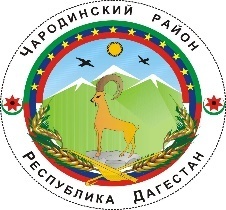 Р Е С П У Б Л И К А   Д А Г Е С Т А НМУНИЦИПАЛЬНОЕ КАЗЕННОЕ ОБЩЕОБРАЗОВАТЕЛЬНОЕ УЧРЕЖДЕНИЕ«ЦУРИБСКАЯ СРЕДНЯЯ ОБЩЕОБРАЗОВАТЕЛЬНАЯ ШКОЛА»368450, РД  Чародинский район, с.Цуриб                             тел/факс: E-mail: curib-shkola@mail.ru Приказ № 82от 24 августа 2023г."О переходе на 5-дневную учебную неделю с 1 сентября 2023-2024 учебного года для обучающихся школы в МКОУ «Цурибская СОШ»"         В соответствии с частью 1 статьи 28 Федерального закона от 29.12.2012 № 273-ФЗ «Об образовании в РФ», Протокола заседания педагогического совета №1 от 28.08.2023, и в целях сохранения и укрепления здоровья обучающихся, готовности обучающихся к саморазвитию, осознанному выбору и построению индивидуальной траектории обучения              ПРИКАЗЫВАЮ: Ввести в МКОУ «Цурибская СОШ» с 1 сентября 2023-2024 учебного года режим пятидневной учебной недели для обучающихся 1-11 классов.Утвердить и ввести в действие с 1 сентября 2023 года Положение о режиме пятидневной учебной недели (Приложение 1).Уведомить работников школы об изменении режима работы школы,графиков работы с 25 августа 2023-2024 учебного года.Разместить настоящий приказ на официальном сайте и в социальных сетях  школы.Контроль за исполнением настоящего приказа оставляю за собой.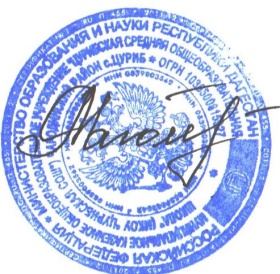 Директор МКОУ «Цурибская СОШ»                                                                    А.Г. ЯрбиловаПОЛОЖЕНИЕО РЕЖИМЕ ПЯТИДНЕВНОЙ УЧЕБНОЙ НЕДЕЛИОБЩИЕ ПОЛОЖЕНИЯ1.1. Настоящее положение разработано в соответствии с Федеральным законом от 29.12.2012 г.№ 273-ФЗ «Об образовании в Российской Федерации», СП 2.4.2.3648-20 «Санитарноэпидемиологические требования к условиям и организации обучения в общеобразовательных учреждениях», утвержденные постановлением Главного государственного санитарного врача Российской Федерации от 28.09.2020 №28, СанПиН 1.2.3685-21 «Гигиенические нормативы и требования к обеспечению безопасности и (или) безвредности для человека факторов среды обитания», утвержденные постановлением Главного государственного санитарного врача России от 28.01.2021 и распространяется на обучающихся начального общего, основного общего, среднего общего уровней образования.2. ОРГАНИЗАЦИЯ РАБОТЫ2.1. Учебный год в образовательном учреждении начинается 1 сентября. Если этот день приходится на выходной день, то в этом случае учебный год начинается в первый, следующий за ним, рабочий день.2.2. Продолжительность учебной недели – пятидневная для обучающихся всех уровней образования. Обучение проводится в одну смену.2.3. Для 1-х классов продолжительность уроков составляет в первом полугодии (в сентябре, октябре - по 3 урока в день по 35 минут каждый, в ноябре - декабре - по 4 урока по 35 минут каждый; январь - май - по 4 урока по 45 минут каждый), для 2-11 классов – 45 минут.2.4. Количество учебных недель в году:- для 1 классов – 33;- для 2-11 классов – не менее 34 и не более 35;2.5. Начало занятий: 8 ч. 00 мин.2.6. Порядок организации каникул ежегодно утверждается на заседании педагогического совета с учетом необходимости равномерного распределения учебной нагрузки и времени отдыха обучающихся при четвертной системе организации образовательного процесса.2.8. Продолжительность перемен ежегодно утверждается в соответствии с требованиями СанПиН, с учетом количества классов, расписания, распределения классов по кабинетам и режима работы школьной столовой.2.9. Максимально допустимая недельная нагрузка в академических часах при 5-дневной неделе,не более:21 часа – в 1 классах23 часов - во 2-4 классах29 часов – в 5 классах30 часов – в 6 классах32 часов – в 7 классах33 часов - в 8-9 классах34 часов – в 10-11 классах2.10. Учебная недельная нагрузка распределяется равномерно в течение учебной недели.Образовательную недельную нагрузку необходимо равномерно распределять в течение учебной недели, при этом объем максимальной допустимой нагрузки в течение дня должен составлять:- для обучающихся 1-х классов не должен превышать 4 уроков и 1 день в неделю - не более 5 уроков за счет урока физической культуры;- для обучающихся 2-4-х классов - не более 5 уроков;- для обучающихся 5 - 6-х классов - не более 6 уроков;- для обучающихся 7 - 11-х классов - не более 7 уроков.Расписание уроков составляется отдельно для обязательных и факультативных занятий.Факультативные занятия следует планировать на дни с наименьшим количеством обязательных уроков.3.ОХРАНА ЗДОРОВЬЯ ОБУЧАЮЩИХСЯ3.1. Образовательное учреждение создает условия, гарантирующие охрану и укрепление здоровья обучающихся.3.2. Медицинское обслуживание обучающихся образовательного учреждения обеспечивает орган здравоохранения, который наряду с администрацией, педагогическими работниками образовательного учреждения несет ответственность за проведением лечебно-профилактических мероприятий. «24 » августа 2023 г.                                                                                                          № 53Рассмотренона Педагогическом совете Протокол №  1  от « 28» августа 2023Утверждено 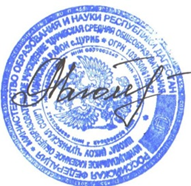 Приказом № 21  от « 24» августа 2023